SZABIST University Internship Survey Form*RequiredCompany Name *_______________________________________________________________________________Address *______________________________________________________________________________________________________________________________________________________________Name *_______________________________________________________________________________Designation *_______________________________________________________________________________Industry/ Sector *_______________________________________________________________________________This part of the survey pertains to student from Mechatronics Department, who have completed his/her internship at your esteemed organization. The purpose is to obtain employers’ input on the quality of education SZABIST is providing and to assess the Program Learning Outcomes attainment of Mechatronics Engineering program. We seek your help in completing this survey. Please evaluate this student intern on the following items by checking the appropriate rating.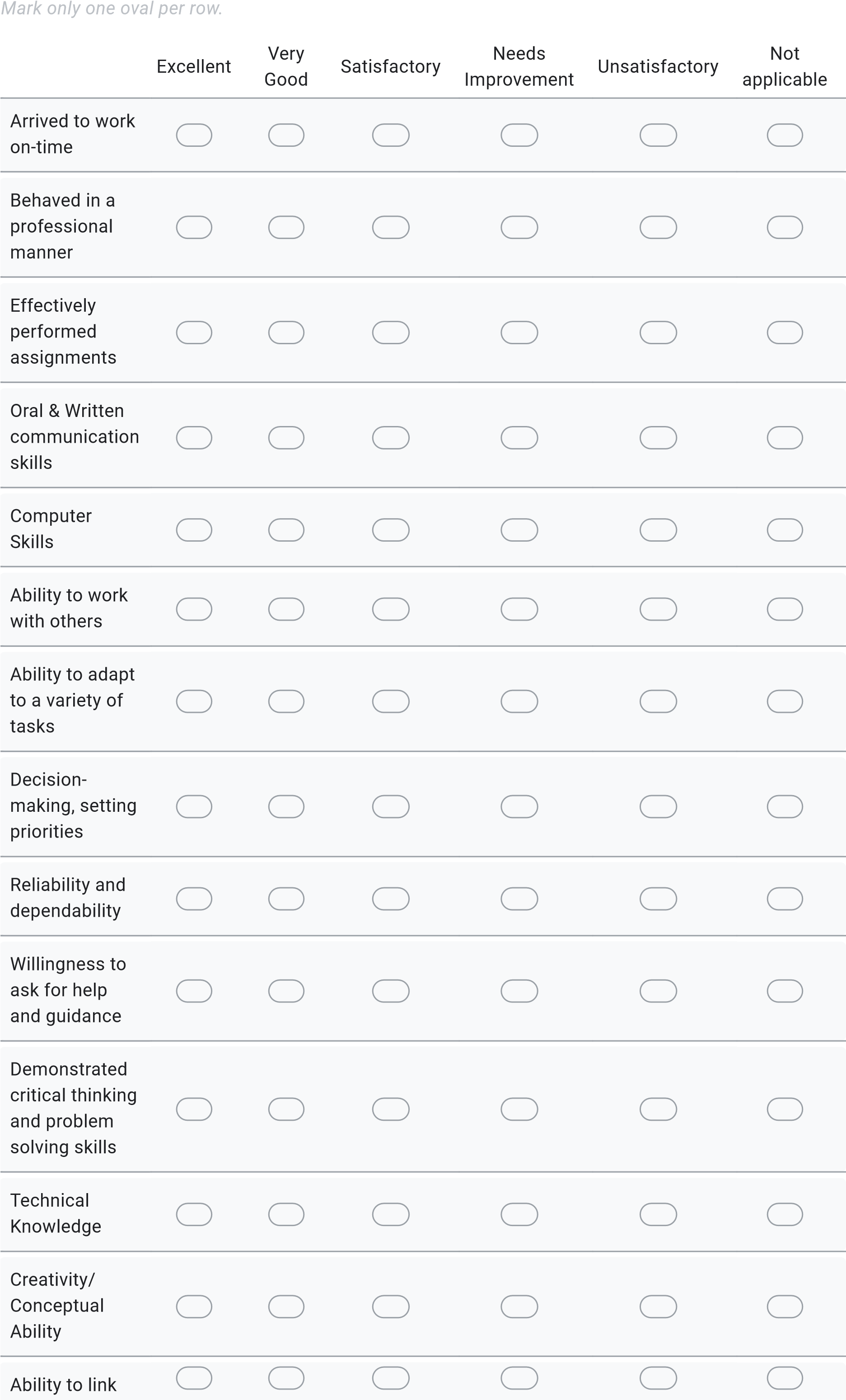 Resource RequirementsThis part of the survey pertains to gauge resource requirement at your Organization, this will help us to improve your organization’s experience with SZABIST.In which month does your organization finalize its annual human resource needs? *_______________________________________________________________________________How many fresh graduates are you planning to hire in 2023? *Mark only one oval.1-56-1011-15Other: _______________________________________________________________________________SZABIST UniversityRelated QuestionsWhich on-campus activities (other than recruitment) would your organization like to conduct at SZABIST University? *____________________________________________________________________________________________________________________________________________________________10. Please rate your organization’s experience with Student Career Services and Alumni Relations department? *Mark only one oval. Very GoodGoodAveragePoorVery PoorDo you have suggestion(s) for improving your organization’s experience with SZABIST University?* ____________________________________________________________________________________________________________________________________________________________